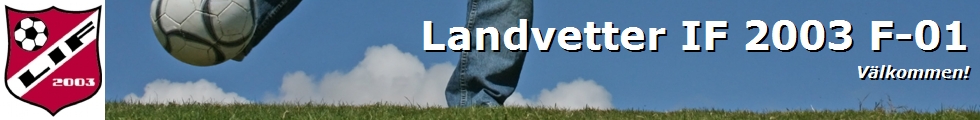 Aktivitetsplan 2011 för Landvetter IF - flickor 01CuperTräningscup SävedalenTid: Lördag 2 april Plats: Vallhamra IP ( Konst gräs )Spelform: GruppspelJitex Ungdoms Cup Tid: Lördagen  14 MajPlats: Åbyvallen Mölndal ( Gräs)Spelform: Gruppspel och A och B slutspel. Speltid 1x15 minuter. 2x 10 min slutspelUlva Cupen ( Sveriges största och äldsta 7-manna turnering )Datum: 18-19 JuniPlats Ulvåker ( Åbrovallen, Väringen , Vadsbovallen : ( Gräs )Spelform: Gruppspel lördag . A och B slutspel söndag.  Speltid 2x12 minuter. Seriespel – Göteborgs fotbolls förbundVår säsong V 17- V 23 (Mån 25 april)Höst säsongen V 34-V 42 (Mån 22 aug)Träning Fredagar 16.00–17.00 Önneröds hallen (tom 25 Mars)Lördagar 10.00- 11.30 Önneröds Grus (2 april)Måndagar 17.30–19.00 Önneröds Grus (21 Mars)ÖvrigtFotbollsskolanTränings helg med övernattning förslag 13-14 maj innan Jitex cupenFotbollens dag Landevi 6/6